INDICAÇÃO Nº 6939/2017Sugere ao Poder Executivo Municipal operação “tapa-buracos” junto à rotatória localizada entre as Ruas Ametista, Antônio Miranda Filho e do Papel, no bairro São Fernando. Excelentíssimo Senhor Prefeito Municipal, Nos termos do Art. 108 do Regimento Interno desta Casa de Leis, dirijo-me a Vossa Excelência para sugerir que, por intermédio do Setor competente, seja executada operação “tapa-buracos” junto à rotatória localizada entre as Ruas Ametista, Antônio Miranda Filho e do Papel, no bairro São Fernando, neste município. Justificativa:Moradores do bairro solicitam o serviço acima, uma vez que já há grandes buracos junto a referida rotatória o que vem trazendo riscos de acidentes aos pedestres, pois os veículos estão desviando dos buracos e passando rente a calçada.Plenário “Dr. Tancredo Neves”, em 31 de agosto de 2.017.JESUS VENDEDOR-Vereador / Vice Presidente-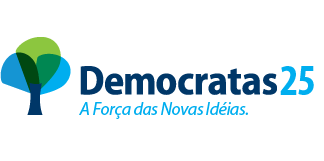 